CARTE REPONSE POUR SATSIFACTION DE VIECarte Coté 1Carte Coté 2 questionnaire individuel HOmme  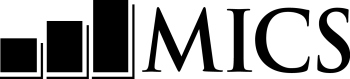 Nom de l’enquêtequestionnaire individuel HOmme  Nom de l’enquêtepanneau d’information sur l’HOMME	MWMpanneau d’information sur l’HOMME	MWMCe questionnaire doit être administré à tous les hommes  âgés de 15 à 49 ans (voir colonne HL7A de la liste des membres du Ménage). Un questionnaire séparé doit être utilisé pour chaque homme éligible.Ce questionnaire doit être administré à tous les hommes  âgés de 15 à 49 ans (voir colonne HL7A de la liste des membres du Ménage). Un questionnaire séparé doit être utilisé pour chaque homme éligible.MWM1. Numéro de grappe :MWM2. Numéro de ménage :___  ___  ___  ___  ___    MWM3. Nom de l’homme : MWM4. Numéro de ligne de l’homme :Nom	___  ___    MWM5. Nom et code de l’enquêteur/enquêtrice :MWM6. Jour / Mois / Année de l’interview :Nom	   ___  ______ ___ /___ ___ /  2  0  1  ___Si vous ne l’avez pas déjà fait, se présenter à l’enquêté : Nous faisons partie (agence d’exécution du pays). Nous travaillons sur un projet concernant la santé familiale et l’éducation. Je voudrais parler avec vous de ces sujets. L’interview devrait prendre environ (nombre) minutes. toutes les informations que nous recueillons resteront strictement confidentielles  et anonymes. Si la présentation au début du questionnaire ménage a déjà été faite à ce répondant, lire la phrase suivante: Maintenant, je voudrais vous parler de votre santé et d’autres sujets. L’interview devrait prendre environ (nombre) minutes. toutes les informations que nous recueillons resteront strictement confidentielles et anonymesPuis-je commencer maintenant? Oui, permission accordée  Aller à MWM10 pour enregistrer l’heure et commencer l’entretienNon, permission non accordée    Encercler ‘03’ à MWM7. Discuter ce résultat avec le chef d’équipe.Puis-je commencer maintenant? Oui, permission accordée  Aller à MWM10 pour enregistrer l’heure et commencer l’entretienNon, permission non accordée    Encercler ‘03’ à MWM7. Discuter ce résultat avec le chef d’équipe.MWM7. Résultat de l’enquête HommeRempli	01Pas à la maison	02Refus	03Partiellement rempli	04Incapacité	05Autre (préciser)	96MWM8. Nom et numéro de la contrôleuse :Nom____________________________  __  __MWM9. Nom et numéro de l’agent de saisie principal :Nom_________________________________  __  __MWM10. Enregistrer l’heureHeure et minutes	__ __ : __ __CARACTERISTIQUES DE L’HOMME	MWBCARACTERISTIQUES DE L’HOMME	MWBCARACTERISTIQUES DE L’HOMME	MWBMWB1. En quel mois et quelle année êtes-vous ne ? Date de naissance
Mois	__ __	NSP mois	98	Année 	__ __ __ __	NSP année	9998MWB2. Quel âge avez-vous ?	Insistez: Quel âge aviez-vous à votre dernier anniversaire ?Comparez et corrigez MWB1 et/ou MWB2 si incohérentesAge (en années révolues)	__ __MWB3. Avez-vous déjà fréquenté l’école ou l’école maternelle ?Oui	1Non	22MWB7MWB4. Quel est le plus haut niveau d’études que vous avez atteint ?Maternelle	0Primaire	1Secondaire	2Supérieur	30MWB7MWB5. Quelle est la dernière année/classe que vous avez achevée à ce niveau ?Si la 1ère année/classe du niveau n’a pas été complétée,  inscrivez “00”.Année/Classe	__ __MWB6. Vérifier MWB4:                   Secondaire ou supérieur (MWB4 = 2 ou 3)  Aller au module suivant                  Primaire (MBW4 = 1)  Continuer avec MWB7MWB6. Vérifier MWB4:                   Secondaire ou supérieur (MWB4 = 2 ou 3)  Aller au module suivant                  Primaire (MBW4 = 1)  Continuer avec MWB7MWB6. Vérifier MWB4:                   Secondaire ou supérieur (MWB4 = 2 ou 3)  Aller au module suivant                  Primaire (MBW4 = 1)  Continuer avec MWB7MWB7. J’aimerais maintenant que vous me lisiez cette phrase.Montrer la phrase sur la carte  à l’enquêté.Si l’enquêté ne peut pas lire une phrase entière, insister :pouvez-vous me lire certaines parties de la phrase ?Ne peut pas lire du tout	1Peut lire certaines parties	2Peut lire la phrase entière 	3Pas de phrase dans la langue de l’enquêté	4		(préciser langue)Aveugle/problème de vue 	5ACCéS aux medias et utilisatisation de la technologie de            l’information/communication	MMTACCéS aux medias et utilisatisation de la technologie de            l’information/communication	MMTACCéS aux medias et utilisatisation de la technologie de            l’information/communication	MMTMMT1. Vérifier MWB7:	 Question laissée vide (Le répondant a fait des études secondaires ou supérieure)  Continuer avec MMT2	 Est capable de lire ou pas de phrase dans une des langues demandées (MBW7 = 2,3 ou 4)  Continuer                      avec MMT2	 Ne peut pas lire du tout ou aveugle (MBW7 = 1 ou 5)  Passer à MMT3MMT1. Vérifier MWB7:	 Question laissée vide (Le répondant a fait des études secondaires ou supérieure)  Continuer avec MMT2	 Est capable de lire ou pas de phrase dans une des langues demandées (MBW7 = 2,3 ou 4)  Continuer                      avec MMT2	 Ne peut pas lire du tout ou aveugle (MBW7 = 1 ou 5)  Passer à MMT3MMT1. Vérifier MWB7:	 Question laissée vide (Le répondant a fait des études secondaires ou supérieure)  Continuer avec MMT2	 Est capable de lire ou pas de phrase dans une des langues demandées (MBW7 = 2,3 ou 4)  Continuer                      avec MMT2	 Ne peut pas lire du tout ou aveugle (MBW7 = 1 ou 5)  Passer à MMT3MMT2. A quelle fréquence lisez-vous un journal ou un magazine: presque chaque jour, au moins une fois par semaine, moins d’une fois par semaine ou pas du tout?Presque chaque jour	1Au moins une fois par semaine	2Moins d’une fois par semaine	3Pas du tout	4MMT3. Vous écoutez la radio: presque chaque jour, au moins une fois par semaine, moins d’une fois par semaine ou pas du tout?Presque chaque jour	1Au moins une fois par semaine	2Moins d’une fois par semaine	3Pas du tout	4MMT4. A quelle fréquence regardez-vous la télévision: Diriez-vous presque chaque jour, au moins une fois par semaine, moins d’une fois par semaine ou pas du tout?Presque chaque jour	1Au moins une fois par semaine	2Moins d’une fois par semaine	3Pas du tout	4MMT5. Vérifier MWB2: Age du répondant ?  Age 15-24  Continuer avec  MMT6	  Age 25-49  Aller au Module suivant MMT5. Vérifier MWB2: Age du répondant ?  Age 15-24  Continuer avec  MMT6	  Age 25-49  Aller au Module suivant MMT5. Vérifier MWB2: Age du répondant ?  Age 15-24  Continuer avec  MMT6	  Age 25-49  Aller au Module suivant MMT6. Avez-vous déjà utilisé un ordinateur? Oui	1Non	22MMT9MMT7. Avez- vous utilisé un ordinateur, quel que soit le lieu au cours des 12 derniers mois?Oui	1Non	22MMT9MMT8.  Au cours du dernier mois, à quelle fréquence avez-vous utilisé un ordinateur: presque chaque jour, au moins une fois par semaine, moins d’une fois par semaine ou pas du tout?Presque chaque jour	1Au moins une fois par semaine	2Moins d’une fois par semaine	3Pas du tout	4MMT9. Avez-vous déjà utilisé internet? Oui	1Non	22 Module suivantMMT10. Au cours des 12 derniers mois, avez-vous  utilisé internet?	Si nécessaire, insister pour connaitre l’utilisation quel que soit le lieu et avec n’importe quel appareil.Oui	1Non	22  Module suivantMMT11.  Au cours du dernier mois, a quelle fréquence avez-vous utilisé internet: presque chaque jour, au moins une fois par semaine, moins d’une fois par semaine ou pas du tout?Presque chaque jour	1Au moins une fois par semaine	2Moins d’une fois par semaine	3Pas du tout	4fecondite	MCMfecondite	MCMfecondite	MCMMCM1. Maintenant je voudrais vous poser des questions sur toutes les naissances que vous avez eues au cours de votre vie. Je suis intéressé par tous les enfants qui sont les vôtres biologiquement, même si légalement ce ne sont pas les vôtres ou s’ils ne portent pas votre nom. 	Avez-vous déjà eu des enfants?Oui	1Non	2NSP	82MCM88MCM8MCM3.  Quel âge aviez-vous à la naissance de votre premier enfant ? Age en années	__ __MCM4. avez-vous des fils ou des filles à qui vous avez donné naissance et qui vivent actuellement avec vous ?Oui	1Non	22MCM6MCM5.combien de fils vivent avec vous ?
combien de filles vivent avec vous ?	Si aucun, enregistrer ‘00’.Fils à la maison	__ __Filles à la maison	__ __MCM6. Avez-vous des fils ou des filles à qui vous avez donné naissance qui sont en vie mais qui ne vivent pas avec vous ?Oui	1Non	22MCM8MCM7. Combien de fils sont en vie mais ne vivent pas avec vous ?
Combien de filles sont en vie mais ne vivent pas avec vous ?	Si aucun, enregistrer ‘00’.Fils ailleurs	__ __Filles ailleurs	__ __MCM8. Avez-vous donne naissance a un fils ou une fille qui est ne(e) vivant(e) mais qui est décédé(e) par la suite ?    Si “Non” insister et demander :	Je veux dire un enfant qui a respiré, crié ou montré d’autres signes de vie – même s’il n’a vécu que quelques minutes ou quelques heures ?Oui	1Non	22MCM10MCM9. Combien de fils sont décédés ?
Combien de filles sont décédées ?       Si aucun, enregistrer ‘00’.Fils décédés	__ __Filles décédées	__ __MCM10. Faire la somme des réponses à MCM5,             MCM7 et MCM9.Somme	__ __MCM11. Je voudrais être sûr d’avoir bien compris : vous avez eu au total (nombre total de MCM10) naissances au cours de votre vie. Est-ce bien exact ?	 Oui. Vérifier ci-dessous :		  Pas de naissance  Aller au module suivant		  Une naissance ou plus  Continuer avec MCM11A	 Non.  Vérifier les réponses aux questions MCM1-MCM10 et faire les corrections si nécessaire MCM11. Je voudrais être sûr d’avoir bien compris : vous avez eu au total (nombre total de MCM10) naissances au cours de votre vie. Est-ce bien exact ?	 Oui. Vérifier ci-dessous :		  Pas de naissance  Aller au module suivant		  Une naissance ou plus  Continuer avec MCM11A	 Non.  Vérifier les réponses aux questions MCM1-MCM10 et faire les corrections si nécessaire MCM11. Je voudrais être sûr d’avoir bien compris : vous avez eu au total (nombre total de MCM10) naissances au cours de votre vie. Est-ce bien exact ?	 Oui. Vérifier ci-dessous :		  Pas de naissance  Aller au module suivant		  Une naissance ou plus  Continuer avec MCM11A	 Non.  Vérifier les réponses aux questions MCM1-MCM10 et faire les corrections si nécessaire MCM11A. Est-ce que tous les enfants dont vous êtes le père biologique ont la même mère ? Oui	1Non	21MCM12MCM11B. Au total, avec combien de femmes avez-vous eu des enfants ?Nombre de femmes 	__ __MCM12. quand est-ce qu’est ne le dernier enfant des (nombre total à MCM10) enfants dont vous êtes le père biologique (même s’il ou elle est décédé(e)) ? Le mois et l’année doivent être enregistrés.Date de la dernière naissance     Mois	 __ __    Année 	__ __ __ __ATTITUDES VIS-À-VIS DE LA VIOLENCE DOMESTIQUE	MDVATTITUDES VIS-À-VIS DE LA VIOLENCE DOMESTIQUE	MDVATTITUDES VIS-À-VIS DE LA VIOLENCE DOMESTIQUE	MDVMDV1. Parfois un mari est contrarié ou en colère à cause de certaines choses que fait sa femme. A votre avis, est-il justifié qu'un mari frappe ou batte sa femme dans les situations suivantes :	[A]	Si elle sort sans le lui dire ?	[B]	Si elle néglige les enfants ?	[C]	Si elle se dispute avec lui ?	[D]	Si elle refuse d'avoir des rapports sexuels avec lui ?	[E]	Si elle brûle la nourriture ?F] 	Situation spécifique au pays (Ajouter si nécessaire)	Oui	Non	NSPSort sans le lui dire	1	2	8Néglige les enfants	1	2	8Se dispute	1	2	8Refuse les rapports sexuels	1	2	8Brûle la nourriture	1	2	8Situation spécifique	1	2	8Mariage/UNION	MMAMariage/UNION	MMAMariage/UNION	MMAMMA1. Etes-vous actuellement marié ou vivez-vous actuellement avec une femme, comme si vous étiez marié ?Oui, actuellement marié	1Oui, vit avec une femme	2Non, pas en union	33MMA5MMA3. Avez-vous d’autres épouses  ou vivez-vous avec d’autres femmes comme si vous étiez marie ? Oui (plus d’une femme) 	1Non (seulement une femme)	22MMA7MMA4. Combien d’autres épouses  /  femmes avec qui vous vivez comme si vous étiez marie avez-vous ? Nombre	__ __MMA8BMMA5. Avez-vous déjà été marié ou avez-vous déjà vécu avec une femme comme si vous étiez marie ?Oui, a été marié	1Oui, a vécu avec une femme	2Non	33  Module suivant MMA6. Quelle est votre situation matrimoniale actuelle : êtes-vous veuf, divorcé ou séparé ?Veuf	1Divorcé	2Séparé	3MMA7. Avez-vous été marié ou avez-vous vécu avec une femme une fois ou plus d'une fois ?Une seule fois	1Plus d’une fois 	21MMA8A2MMA8BMMA8A. En quel mois et quelle année vous êtes-vous marié  ou avez-vous commencé à vivre avec une femme comme si vous étiez marié?MMA8B. En quel mois et quelle année vous êtes-vous marié pour la première fois, ou avez-vous commencé à vivre pour la première fois avec une femme comme si vous étiez mariéDate du premier mariageMois	__ __NSP mois	98Année	__ __ __ __NSP année	9998 Module suivant MMA9. Quel âge aviez-vous lorsque vous avez commencé à vivre avec votre (première) épouse/partenaire ?Age en années	__ __COMPORTEMENT SEXUEL	MSBCOMPORTEMENT SEXUEL	MSBCOMPORTEMENT SEXUEL	MSBVérifier la présence d'autres personnes. Avant de continuer, assurer que vous êtes en privé avec l’enquêté.Vérifier la présence d'autres personnes. Avant de continuer, assurer que vous êtes en privé avec l’enquêté.Vérifier la présence d'autres personnes. Avant de continuer, assurer que vous êtes en privé avec l’enquêté.MSB1. Maintenant, je voudrais vous poser quelques questions sur votre activité sexuelle afin de mieux comprendre certains problèmes de la vie ? 	Les informations que vous nous fournirez resteront strictement confidentielles.	Quel âge aviez-vous quand vous avez eu des rapports sexuels pour la toute première fois ?N’a jamais eu de rapports sexuels 	00Age en années	__ __ 1ère fois en commençant à vivre avec  (1er) mari/partenaire	9500 Module suivant MSB2. La première fois que vous avez eu des rapports sexuels, est-ce qu'un condom a été utilisé ?Oui	1Non	2NSP / Ne se souvient pas	8MSB3. Quand avez-vous eu des rapports sexuels pour la dernière fois ?Enregistrer la réponse en nombre de jours, semaines ou mois si moins de 12 mois (1 an). Si plus de 12 mois (1 an), la réponse doit être enregistrée en années.Il y a … jours	1 __  __Il y a … semaines	2 __  __Il y a …  mois	3 __  __Il y a …ans	4 __  __4MSB15MSB4. La dernière fois que vous avez eu des rapports sexuels, est-ce qu'un condom a été utilisé ?Oui	1Non	2MSB5. Quelle était votre relation avec la personne avec qui vous avez eu vos derniers rapports sexuels?        Insister pour vous assurer que la réponse réfère au type de relation au moment du  rapport sexuel Si ‘petite amie’, demander :Viviez-vous ensemble comme si vous étiez maries? Si ‘oui’, encercler ‘2’. Si ‘non’, encercler‘3’.Epouse/femme	1Partenaire cohabitante 	2Petite amie	3Rencontre occasionnelle 	4Prostituée	5Autre (préciser)	6MSB8. Avez-vous eu des rapports sexuels avec une autre personne au cours des 12 derniers mois ? Oui	1Non	22MSB15MSB9. La dernière fois que vous avez eu des rapports sexuels avec cette autre personne est-ce qu'un condom a été utilisé ?Oui	1Non	2MSB10. Quelle etait votre relation avec cette personne ?       Insister pour vous assurer que la réponse réfère au type de relation au moment du  rapport sexuel Si ‘petite amie’, demander :Viviez-vous ensemble comme si vous étiez maries?Si ‘oui’, encercler ‘2’. Si ‘non’, encercler‘3’.Epouse/femme	1Partenaire cohabitante 	2Petite amie	3Rencontre occasionnelle 	4Prostituée	5Autre (préciser)	6MSB13. Mis à part ces deux personnes, avez-vous eu des rapports sexuels avec une autre personne au cours des 12 derniers mois ? Oui	1Non	22MSB15MSB14. En tout, avec combien de personnes différentes avez-vous eu des rapports sexuels au cours des 12 derniers mois ?Nombre de partenaires	__ __MSB15. En tout, avec combien de personnes différentes avez-vous eu des rapports sexuels dans toute votre vie ?En cas de réponse non numérique, insister pour obtenir une estimation.Si le nombre de partenaires est égal à 95 ou plus, inscrire '95'.Nombre de partenaires 	au cours de la vie	__ __NSP	98VIH/SIDA	MHAVIH/SIDA	MHAVIH/SIDA	MHAMHA1. Maintenant, je voudrais vous parler d’un autre sujet.
Avez-vous déjà entendu parler d’une maladie appelée SIDA ?Oui	1Non	22 Module suivantMHA2. Est-ce que les gens peuvent réduire leur risque de contracter le virus du SIDA en ayant seulement un partenaire sexuel qui n'est pas infecté et qui n'a aucun autre partenaire ?    Oui	1Non	2NSP	8MHA3. Est-ce que les gens peuvent attraper le virus du SIDA par sorcellerie ou autres moyens surnaturels ?Oui	1Non	2NSP	8MHA4. Est-ce que les gens peuvent réduire leur risque de contracter le virus du SIDA en utilisant un condom chaque fois qu’ils ont des rapports sexuels ? Oui	1Non	2NSP	8MHA5. Est-ce que les gens peuvent contracter le virus du SIDA par des piqûres de moustiques ?Oui	1Non	2NSP	8MHA6. Est-ce que les gens peuvent contracter le virus du SIDA en partageant la nourriture avec une personne atteinte du virus du SIDA ?Oui	1Non	2NSP	8MHA7. Est-il possible qu'une personne paraissant en bonne santé ait, en fait, le virus du SIDA ?Oui	1Non	2NSP	8MHA8. Est-ce que le virus qui cause le SIDA peut être transmis de la mère à son bébé : 	[A]	Au cours de la grossesse ?	[B]	Pendant l'accouchement ?	[C]	En allaitant ?		O	N	NSPAu cours de la grossesse	1	2	8Pendant l’accouchement	1	2	8En allaitant	1	2	8MHA9. À votre avis, si une  enseignante a le virus du SIDA mais qu’elle n'est pas malade, est-ce qu’elle devrait être autorisée  à continuer d’enseigner à l’école ?Oui	1Non	2NSP / Pas sûr / Ça dépend	8MHA10. Est-ce que vous achèteriez des légumes frais à un marchand ou à un vendeur si vous saviez que cette personne a le virus du SIDA ?Oui	1Non	2NSP / Pas sûr / Ça dépend	8MHA11. Si un membre de votre famille était infecté par le virus du SIDA, souhaiteriez-vous que son état reste secret ou non ? Oui	1Non	2NSP / Pas sûr / Ça dépend	8MHA12. Si un membre de votre famille était infecté par le virus du SIDA, seriez- vous prêt à prendre soin de lui/elle dans votre propre ménage ?Oui	1Non	2NSP / Pas sûr / Ça dépend	8MHA24. Je ne veux pas connaître les résultats mais avez-vous déjà effectué un test pour savoir si vous aviez le virus du SIDA ?Oui	1Non	22MHA27MHA25. Quand avez-vous effectué le test pour la dernière fois ?Il y a moins de 12 mois	1Il y a 12-23 mois	2Il y a 2 ans ou plus	3MHA26. Je ne veux pas connaître les résultats mais avez-vous obtenu les résultats du test ?Oui	1Non	2NSP	81 Module suivant2 Module suivant8 Module suivantMHA27. Connaissez-vous un endroit où les gens peuvent se rendre pour effectuer le test du virus du SIDA ?Oui	1Non	2circONCISION 	MMCcircONCISION 	MMCcircONCISION 	MMCMMC1. certains hommes sont circoncis, c’est-à-dire que leur prépuce a été complètement enlevé de la verge. est-ce que vous êtes circoncis ?Oui	1Non	22 Module suivantMMC2. Quel âge aviez-vous lorsque vous avez été circoncis?  Age en années révolues 	__ __NSP	98MMC3. Qui vous a circoncis ?  Praticien traditionnel/famille/ami	1Agent de santé/professionnel santé	2Autre (préciser)	6NSP	8MMC4. Ou est-ce que cela a été fait ?Structure de santé	1Domicile agent de santé/professionnel 	2Circoncision faite à la maison	3Site rituel	4Autre (préciser)	6NSP	8consommation de tabac et dálcool	MTAconsommation de tabac et dálcool	MTAconsommation de tabac et dálcool	MTAMTA1. Avez-vous déjà essayé de fumer une  cigarette, même une ou deux bouffées? 
 Oui	1Non	22MTA6MTA2. Quel âge aviez-vous lorsque vous avez fumé une cigarette entière pour la première fois?Jamais fumé une cigarette entière	00Age	___ ___00MTA6MTA3. Fumez-vous des cigarettes actuellement?Oui	1Non	22MTA6MTA4. Au cours des dernières 24h, combien de cigarettes avez-vous fumé?Nombre de cigarettes	___ ___MTA5. Au cours du mois dernier, combien de jours avez-vous fumé des cigarettes? 	Si  moins de 10 jours, noter le nombre de jours.	Si 10 jours ou plus, mais moins d’un mois, encercler “10”.	Si “chaque jour” ou “presque chaque jour”, encercler “30”Nombre de jours	   0  ___10 jours ou plus mais moins d’un mois	10Chaque jour/Presque chaque jour	30MTA6. Avez-vous déjà essayé de fumer des produits de tabac autres que les cigarettes, comme les cigares, la chicha, les  cigarillos ou la pipe?Oui	1Non	22MTA10MTA7. Au cours du dernier mois, avez-vous  consomme un de ces produits de tabac à fumer ? Oui	1Non	22MTA10MTA8. Quel type de produits de tabac à fumer  avez-vous consomme au cours du dernier mois?	Encercler tout ce qui a été mentionné.Cigares	AChicha	BCigarillos	CPipe	DAutre (à préciser)	XMTA9. Au cours du dernier mois, durant combien de jours avez-vous utilisé  des produits de tabac à fumer ?	Si moins de 10 jours, noter le nombre de jours.	Si 10 jours ou plus, mais moins d’un mois, encercler “10”.	Si  “chaque jour” ou “presque chaque jour”, encercler “30”Nombre de jours	0  ___10 jours  ou plus mais moins d’un mois	10Chaque jour/Presque chaque jour	30MTA10. Avez-vous déjà essayé des produits de tabac qui ne se fument pas comme le tabac à chiquer, à priser ou dip?Oui	1Non	22 MTA14MTA11. Au cours du dernier mois, avez-vous consommé des produits de tabac qui ne se fument pas ?Oui	1Non	22 MTA14MTA12. Quel type de produits de tabac qui ne se fument pas avez-vous consommé au cours du dernier mois?	 Encerclez tout ce qui est mentionnéTabac à chiquer	AA priser	BDip	CAutre (à spécifier)	XMTA13. Au cours du mois dernier, combien de jours avez-vous utilisé des produits de tabac qui ne se fument pas ?	Si moins de 10 jours, noter le nombre de jours.	Si 10 jours ou plus, mais moins d’un mois, encercler “10”.	Si “chaque jour” ou “presque chaque jour”, encercler “30”Nombre de jours	0  ___10 jours  ou plus mais moins d’un mois	10Chaque jour/Presque chaque jour	30MTA14. Maintenant je voudrais vous poser quelques questions sur la consommation d’alcool. 	Avez-vous déjà bu de l’alcool?Oui	1Non	22Module suivantMTA15. Nous comptons comme une dose d’alcool, une canette ou une bouteille de bière, un verre de vin, une dose de cognac, vodka, whiskey ou rhum.	Quel âge aviez-vous quand vous avez bu pour la première fois de l’alcool autre que quelques gorgées?Jamais bu d’alcool	00Age	___ ___00 Module suivantMTA16. Au cours du dernier mois, combien de jours avez-vous bu au moins une dose d’alcool?	Si le répondant n’a pas bu, encercler “00”.	Si moins de 10 jours, noter le nombre de jours.	Si 10 jours ou plus, mais moins d’un mois, encercler “10”.	Si “chaque jour” ou “presque chaque jour”, encercler “30”N’a pas bu au cours du dernier mois	00Nombre de jours	0  ___10 jours  ou plus mais moins d’un mois	10Chaque jour/Presque chaque jour	3000 Module suivantMTA17. Au cours du dernier mois, les jours où vous avez bu de l’alcool, combien de doses prenez-vous habituellement ?Nombre de doses	___ ___satisfaction de la vie	MLSsatisfaction de la vie	MLSsatisfaction de la vie	MLSMLS1. VérifierWMB2: Age du répondant entre 15 et 24 ? 	  Age 25- 49  Aller à MWM11	  Age 15-à 24  Continuer avec MLS2MLS1. VérifierWMB2: Age du répondant entre 15 et 24 ? 	  Age 25- 49  Aller à MWM11	  Age 15-à 24  Continuer avec MLS2MLS1. VérifierWMB2: Age du répondant entre 15 et 24 ? 	  Age 25- 49  Aller à MWM11	  Age 15-à 24  Continuer avec MLS2MLS2. Maintenant je voudrais vous poser quelques questions simples à propos du bonheur et de la satisfaction. 	Premièrement, dans l’ensemble, diriez-vous  que vous êtes très heureux, assez heureux, ni heureux ni malheureux, assez malheureux ou très malheureux ? 	Vous pouvez également regarder ces images pour guider vos réponses.	Montrer le coté 1 de la carte réponse et expliquer ce que représente chaque symbole. Encercler la réponse montrée par l’enquêté. Très heureux	1Assez heureux	2Ni heureux ni malheureux	3Assez malheureux	4Très malheureux	5MLS3. Maintenant je voudrais vous poser quelques questions sur votre niveau de satisfaction dans différents domaines.  	Pour chaque cas, il y a cinq réponses possibles : dites-moi, SVP, pour chaque  question si vous êtes très satisfait,  assez satisfait, ni satisfait ni insatisfait, assez insatisfait ou très insatisfait. 	Vous pouvez également regarder ces images pour guider vos réponses.	Montrer le coté 2 de la carte réponse et expliquer ce que représente chaque symbole. Encercler la réponse montrée par l’enquêté pour les questions MLS3 à MLS13. 	Quel est votre niveau de satisfaction  vis-a-vis de votre vie de famille?Très satisfait	1Assez satisfait	2Ni satisfait ni insatisfait	3Assez insatisfait	4Très insatisfait	5MLS4.  Quel est votre niveau de               satisfaction  vis-a-vis de vos amis?Très satisfait	1Assez satisfait	2Ni satisfait ni insatisfait	3Assez insatisfait	4Très insatisfait	5MLS5. Durant l’année  scolaire (actuelle / 2013-2014), êtes-vous  allé à l’école ?Oui	1Non	22MLS7MLS6. Quel est (était) votre niveau de satisfaction  vis-a-vis de votre école?Très satisfait	1Assez satisfait	2Ni satisfait ni insatisfait	3Assez insatisfait	4Très insatisfait	5MLS7. Quel est votre niveau de satisfaction  vis-a-vis de votre travail actuel?N’a pas de travail	0Très satisfait	1Assez satisfait	2Ni satisfait ni insatisfait	3Assez insatisfait	4Très insatisfait	5MLS8 Quel est votre niveau de satisfaction  vis-a-vis de votre santé ?Très satisfait	1Assez satisfait	2Ni satisfait ni insatisfait	3Assez insatisfait	4Très insatisfait	5MLS9. Quel est votre niveau de satisfaction  vis-a-vis de l’endroit où vous vivez?	Au besoin, expliquez que la question fait référence à l’environnement où il vit, notamment le quartier et l’habitat.Très satisfait	1Assez satisfait	2Ni satisfait ni insatisfait	3Assez insatisfait	4Très insatisfait	5MLS10. Quel est votre niveau de satisfaction  vis-a-vis de la façon dont les gens autour de vous, vous traitent ? Très satisfait	1Assez satisfait	2Ni satisfait ni insatisfait	3Assez insatisfait	4Très insatisfait	5MLS11. Quel est votre niveau de satisfaction  vis-a-vis de votre apparence  physique ?Très satisfait	1Assez satisfait	2Ni satisfait ni insatisfait	3Assez insatisfait	4Très insatisfait	5MLS12. Quel est votre niveau de satisfaction  vis-à-vis de votre vie en général ?Très satisfait	1Assez satisfait	2Ni satisfait ni insatisfait	3Assez insatisfait	4Très insatisfait	5MLS13. Quel est votre niveau de satisfaction  vis-à-vis de votre revenu actuel ?       Si l’enquêté répond qu’il n’a pas de revenu, encercler le code “0”et aller à la question suivante.  Ne pas insister pour savoir comment il se sent vis-à-vis du fait de ne pas avoir de revenu, à moins qu’il ne le dise de lui-même. N’a pas de revenu	0Très satisfait	1Assez satisfait	2Ni satisfait ni insatisfait	3Assez insatisfait	4Très insatisfait	5MLS14. Comparé à l’année dernière à la même époque, diriez-vous que, de manière générale, votre vie s’est améliorée, est restée plus ou moins la même ou a empiré ?Améliorée	1Plus ou moins la même	2Empiré	3MLS15. Et dans un an, à compter de maintenant, pensez-vous que, de manière générale, votre vie sera meilleure,  sera plus ou moins la même ou sera pire ?Meilleure	1Plus ou moins la même	2Pire	3MWM11. Enregistrer l’heureHeure et minutes	__ __ : __ __MWM12. Vérifier la liste des membres du ménage, colonnes HLB7 et HL15.Est-ce que le répondant est le gardien d’un enfant de 0-4 ans qui vit dans ce ménage ?  Oui.  Compléter le résultat de ce questionnaire homme  (MWM7) sur la page de couverture et puis aller au QUESTIONNAIRE ENFANTS DE MOINS DE CINQ ANS pour cet enfant et commencer l’interview avec cet enquêté. Non.  Terminer l’interview avec cet enquêté en le remerciant pour sa coopération et compléter le résultat du questionnaire homme (MWM) sur la page de couverture  Observations de l’enquêteurObservations de la contrôleuseObservations du Chef d’équipeTrèsheureuxAssez  heureuxNi heureux, ni malheureuxAssez  malheureux Très  malheureux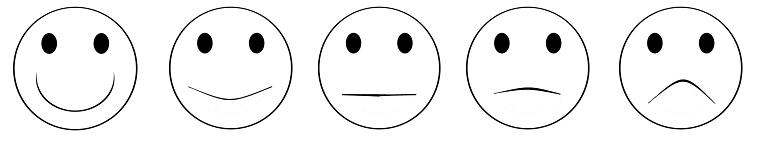 